２がつのおたより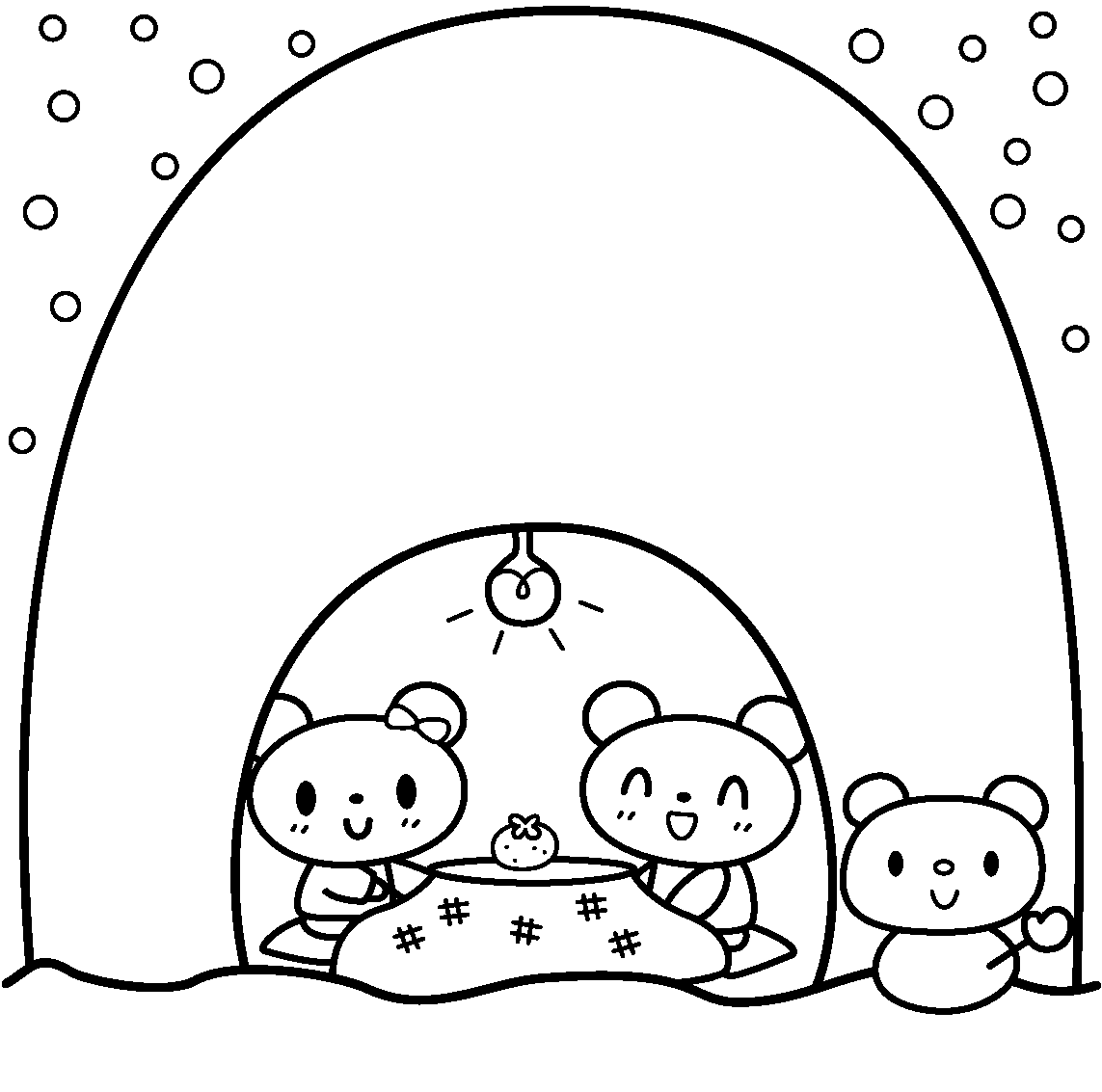 岸和田市立太田幼稚園岸和田市畑町３－１２－２（ＴＥＬ）０７２－４２７－８８８４２月の行事予定　　　岸和田市立太田幼稚園２月の目標５歳児　○お互いの考えを出し合い、話し合いながら、目的をもって遊びを進めていく。　　　　○冬の自然現象に興味や関心をもち、考えたり試したりする。４歳児　○気の合う友達と一緒に遊び、共感する喜びや楽しさを味わう。　　　　○生活に自信をもって行動する。☆家庭連絡◎節分　　園内で豆まきをしたいと思います。◎ぴよちゃんひろば0歳から5歳までのお子様を対象に遊び広場をしています。基本、毎週月曜日に行っています。園行事等により中止の場合もあります。◎生活発表会について（７日）　　一年間の幼稚園生活のまとめとして、子ども達の様子を見ていただきます。一人一人が友達と協力し、最後まで頑張ったという満足感・充実感を味わってもらいたいと考えています。プログラムなどについて詳しくは後日お知らせします。ご予定よろしくお願いいたします。◎誕生会について（２２日）　　２月生まれの誕生会を園児のみで行います。◎お別れ遠足について（１５日）　ビッグバンに行きます。詳しくは後日お知らせします。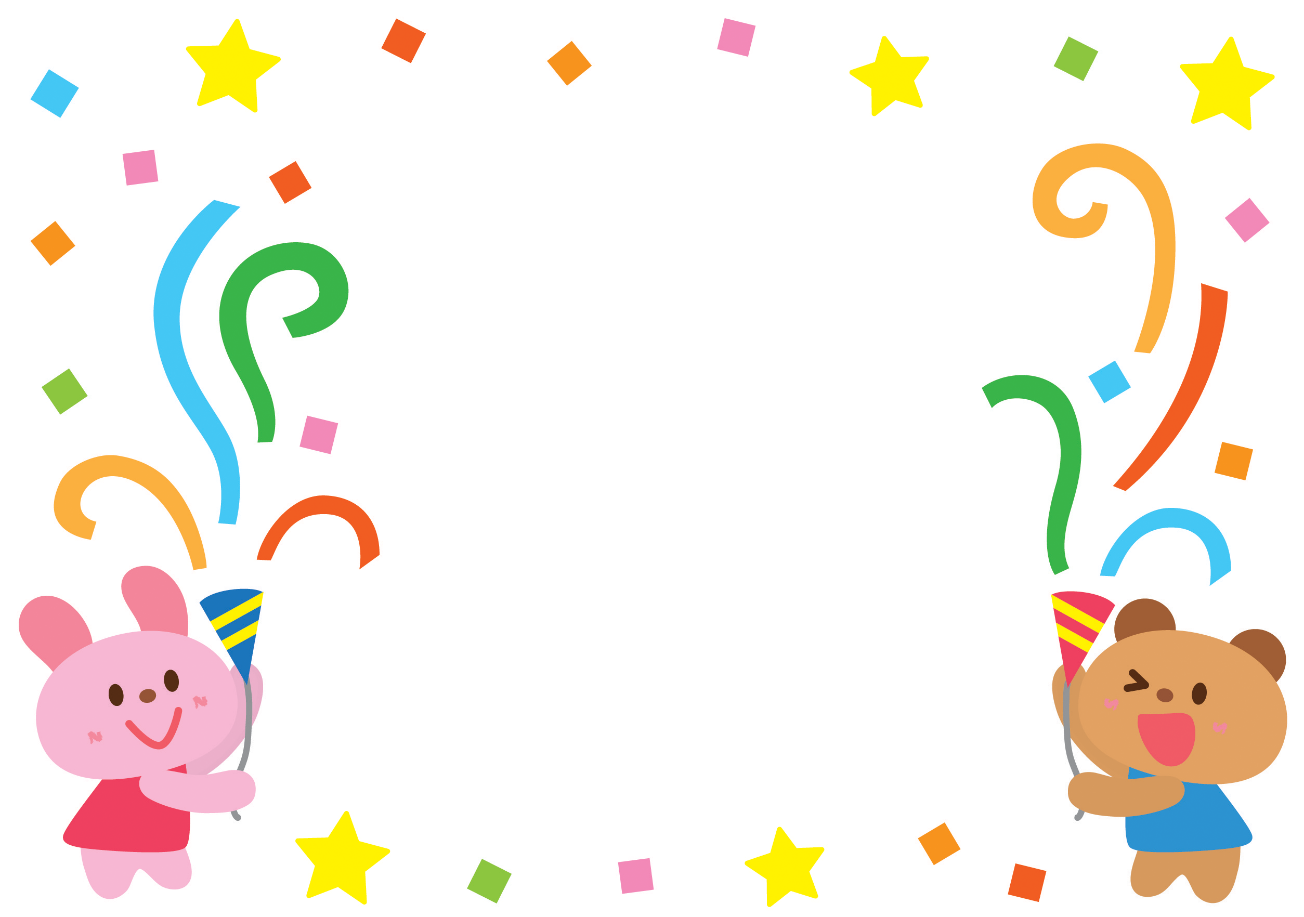 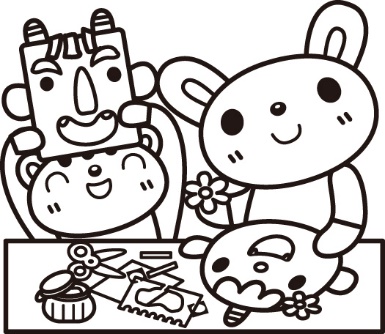 日曜日降園時刻弁当日行　事　予　定１木１４：００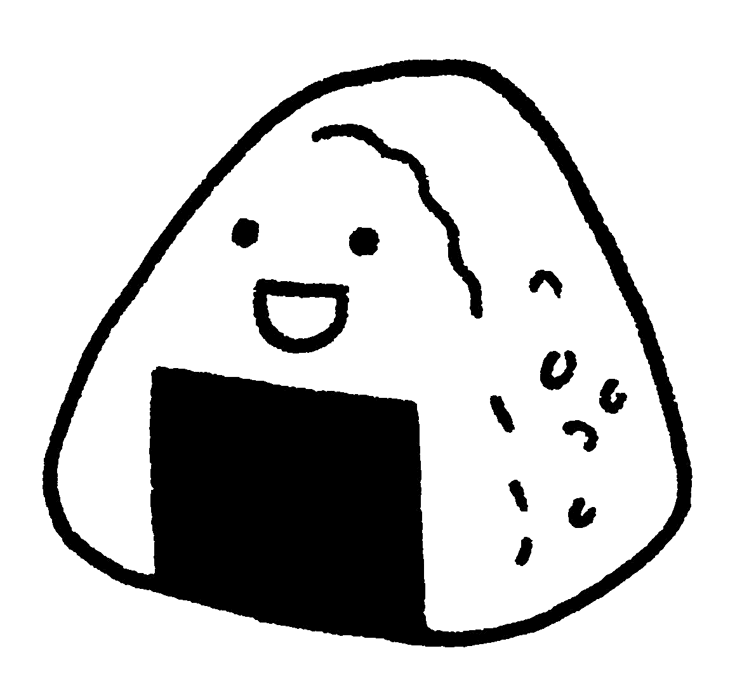 体重測定２金１４：００節分（豆まき）３土４日５月１４：００リハーサル・口座引落６火１４：００７水１１：４０生活発表会（９：４５～１１：３０）８木１４：００９金１４：００１０土１１日建国記念の日１２月振替休日１３火１４：００○１４水１１：４０１５木１４：００お別れ遠足（ビッグバン）※後日別紙配布１６金１４：００１７土１８日１９月１４：００２０火１４：００２１水１１：４０２２木１４：００誕生会２３金天皇誕生日２４土２５日２６月１４：００○ぴよちゃんひろば降園指導（土生住宅方面）２７火１４：００○お別れ会（園児）降園指導（なごみや方面）２８水１１：４０お別れ会（親子）２９木１４：００降園指導（畑公園方面）